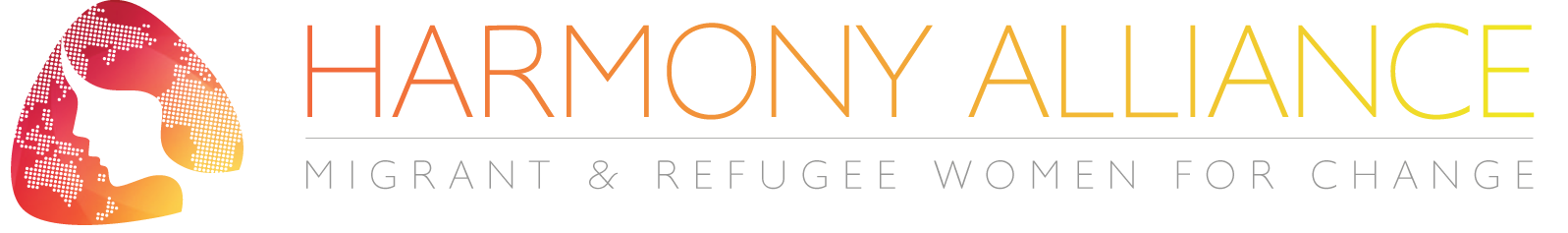 Individual MembershipHarmony Alliance: Migrant and Refugee Women for Change Application Form Membership CriteriaIndividual members will be expected to: Identify as a woman from a migrant or refugee background*; Be 18 years and over; Demonstrate that they, in a personal capacity, are making a substantive contribution for the advancement and inclusion of migrant and refugee women in Australia; and Not serve as a representative of an Alliance organisational member. * Including transwomen and non-binary people. Name Postal AddressContact DetailsPhone:                                                      Email:                                                        Please provide a short statement (500 words) demonstrating how you satisfy the Membership Criteria outlined above.I,                                                                                                                                                          		(First name of Applicant) 				(Last name of Applicant)Hereby apply for membership of the Harmony Alliance: Migrant and Refugee Women for Change.I declare that I am eligible for membership under the Membership Criteria and am willing to be bound by the rules of the Alliance.Signed:                                                                                                    Date:                                    Please sign and post to:Harmony Alliance Secretariat Po Box 1895Canberra ACT 2601or Scan and email a signed copy to secretariat@harmonyalliance.org.au